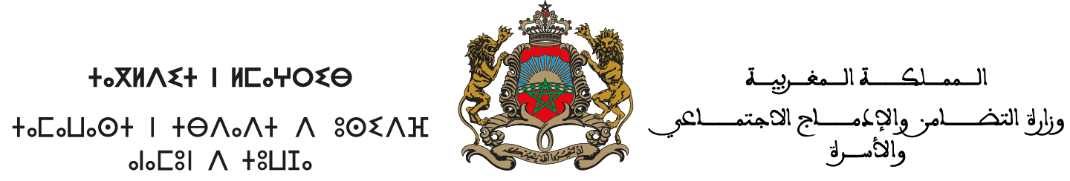 وزارة التضامن والإدماج الاجتماعي والأسرة: مرجـــع قرار الإعــــلان عن فـــتح باب الترشيـــح: صـــــــادر عن وزيـــرة التـــــــضامن والإدمــــــاج الاجتماعي    والأسرة، تحت رقم 30/22 بتاريخ 24 مارس 2022.المنصب المعني :  مفتش عام .الحالة المدنيةالإسم : ........................................................................................................................................Nom :الإسم الشخصي :.....................................................................................................................Prénom :تاريخ الإزدياد : |_||_||_||_|/|_||_|/|_||_|مكان الإزدياد : ................................................................................................الحالة العائلية :               عازب (ة) 		     متزوج (ة) 	                    أرمل (ة) رقم بطاقة التعريف : ..............................التشريفات والأوسمة : .........................................................................................................................................................................................................رقم الهاتف (المكتب) : .......................... النقال : ..............................................البريد الإلكتروني : ....................................................العنوان : ...............................................................................................................................................التكوين الأكاديمي (من الأحدث إلى الأقدم)التكوين الإضافي (من الأحدث إلى الأقدم)(*):تدريب،ورشة، تكوين قصير الأمد،....التجربة المهنيةفي القطاع العمومي (من الأحدث إلى الأقدم)سنة التوظيف : ..........................................		 رقم التأجير : ...............................................درجة التوظيف : .........................................		الدرجة الحالية : .........................................في القطاع الخاص أو في منظمة دولية (من الأحدث إلى الأقدم)الخبرات المهنيةاللغاتتصريح :أشهد على صحة المعلومات الواردة في هذا المطبوع.حرر في: .........................بتاريخ :  |_||_||_||_|/|_||_|/|_||_|التوقيع: ..............................الصورةالشهادة أو الدبلوممؤسسة التكوينمدة التكوينمدة التكوينالشهادة أو الدبلوممؤسسة التكوينمنإلىموضوع التكويننوع التكوين(*)المدةالمؤسسة أو المنظمةالسنةالإدارة أو المؤسسةالمنصب/الوظيفةالمهاممنإلىالشركة أو المنظمةالمنصب/المهمةالبلد أو المدينةمنإلىالمجالالموضوعالمضمونالتاريخالعربيةالأمازيغيةالفرنسيةالأنجليزيةالإسبانيةأخرىمقروءةمكتوبةمنطوقة